  ประกาศองค์การบริหารส่วนตำบลหนองแซงเรื่อง  รายงานแสดงผลการดำเนินงานงบประมาณประจำปี พ.ศ.2564---------------------------------------------             ตามที่องค์การบริหารส่วนตำบลหนองแซง ได้ดำเนินงานตามข้อบัญญัติงบประมาณรายจ่ายประจำปี ๒๕๖5 และเพื่อให้เป็นไปตามระเบียบกระทรวงมหาดไทยว่าด้วยการรับเงิน การเบิกจ่ายเงิน การฝากเงิน การเก็บรักษาเงินและการตรวจเงินขององค์กรปกครองส่วนท้องถิ่น พ.ศ. ๒๕๕๘ (ฉบับที่๓)  ข้อ ๑๐๑/๑   ให้องค์กรปกครองส่วนท้องถิ่นประกาศสำเนารายงานแสดงผลการดำเนินงาน  เพื่อเปิดเผยให้ประชาชนทราบ ณ สำนักงานองค์กรปกครองส่วนท้องถิ่นภายในสิบห้าวันนับแต่ผู้บริหารท้องถิ่นรับทราบรายงานดังกล่าว  นั้น                      องค์การบริหารส่วนตำบลหนองแซง จึงได้ดำเนินการจัดทำรายงานแสดงผลการดำเนินงาน ประจำปีงบประมาณ ๒๕๖4  เสร็จเรียบร้อยแล้ว รายละเอียดตามเอกสารสำเนารายงานแสดงผลการดำเนินงาน ประจำปี 2564                        จึงประกาศให้ทราบโดยทั่วกัน                  ประกาศ ณ วันที่   25    เดือนธันวาคม   พ.ศ. ๒๕๖4                                                   ลงชื่อ       (นายกษิภัท  อ่อนน้อม)   ปลัดองค์การบริหารส่วนตำบลรักษาราชการแทนนายกองค์การบริหารส่วนตำบลหนองแซง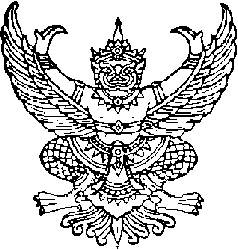 